Níže uvedeného dne, měsíce a roku uzavřely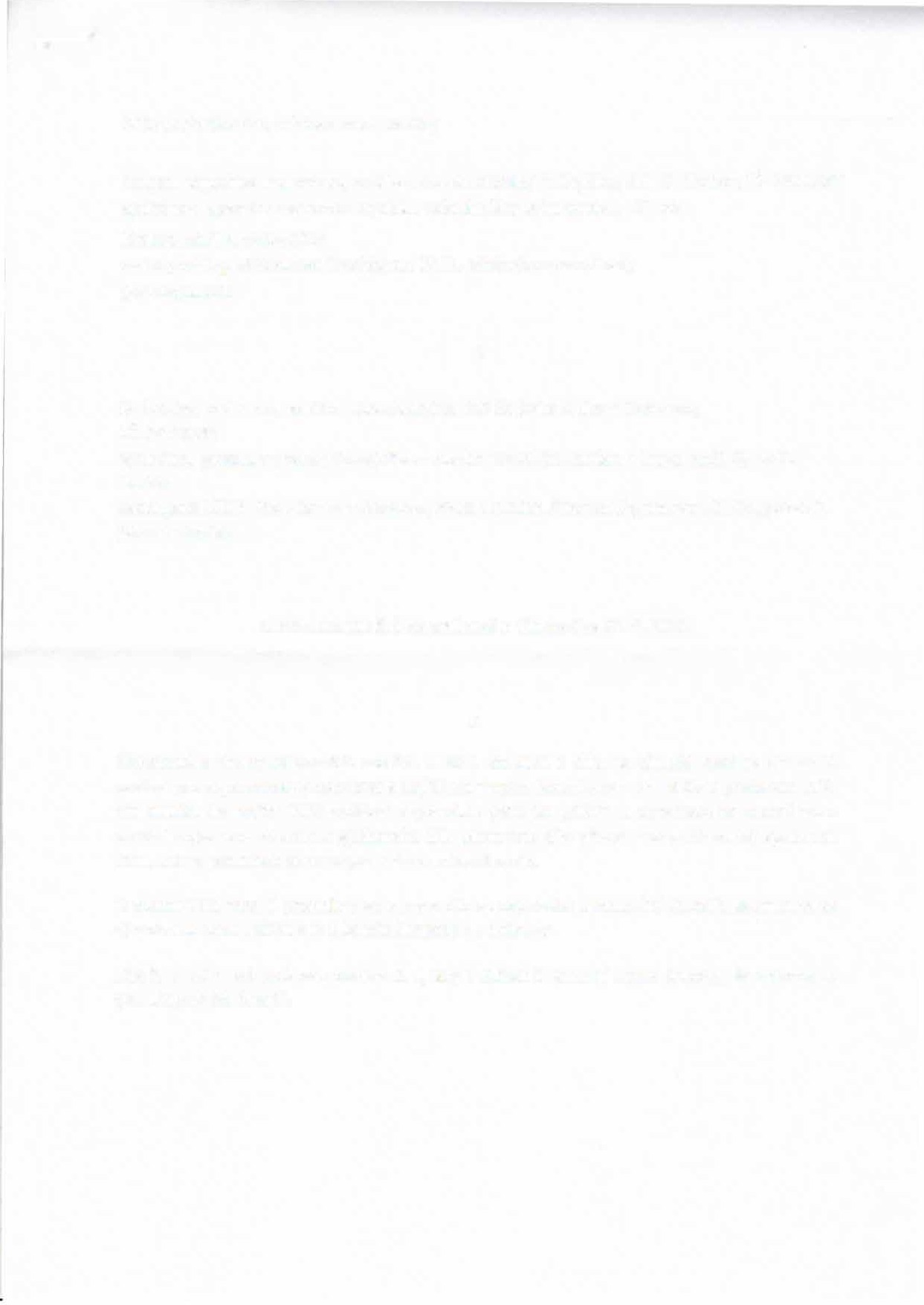 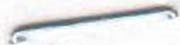 Oblastní nemocnice Trutnov a.s., se sídlem Maxima Gorkého 77, Kryblice, 541 01 Trutnov, IČ: 26000237 společnost zapsaná v obchodním rejstříku vedeném Krajským soudem v HradciKrálové, oddíl B, vložka 2334zastoupená Ing. Miroslavem Procházkou, Ph.O., předsedou správní radyjako objednatelaRadioMed, spol. s.r.o., se sídlem Lhotská 2072, 193 00 Praha 9, Horní Počernice,rč: 28478584společnost zapsaná v obchodním rejstříku vedeném Městským soudem v Praze, oddíl C, vložka 144554zastoupená xxxx a xxxx, jednatelijako zhotoviteltento dodatek č.2 ke smlouvě o dílo ze dne26.4.2011:I.Objednatel a zhotovitel uzavřeli dne 26. 4. 2011 smlouvu o dílo, na základě které se zhotovitel zavázal pro objednatele vyhotovovat a zajišťovat popisy, konzultace a druhé čtení především MR, CT snímků dle potřeb RTG oddělení objednatele (dále jen „dílo"), a objednatel se naproti tomu zavázal objednávat zhotovení sjednaného díla, zhotovené dílo převzít a zaplatit za něj sjednanou cenu, a to za podmínek stanovených v dané smlouvě o dílo.V článku VIJI. odst. I předmětné smlouvy o dílo se objednatel a zhotovitel dohodli, že smlouva se sjednává na dobu určitou a to 5 let ode dne podpis u smlouvy.Dne 2. 3. 2016 byl podepsán dodatek č. I, kdy v článku li smluvní strany dohodly, že smlouva se prodlužuje do 26. 4. 2021.II.Smluvní strany se dohodly na tom, že s účinností ke dni uzavřeni tohoto dodatku se článek VIII. odst. 1 výše specifikované smlouvy o dílo ze dne 26. 4. 2011 mění tak, že dosavadní odst. I čl. VIII. se ruší a nahrazuje se tímto ujednáním:,.Tato smlouva se uzavírá na dobu určitou a to do 30. 4. 2022."III.Tímto dodatkem nejsou dotčena ostatní ustanovení smlouvy o dílo ze dne 26. 4. 2011 kromě výše uvedeného ustanovení čl. VJII. odst. 1 dané srnlouvy o dílo.V Trutnově, dne 2 2 -04- 2021Oblastní nemocnice Trutnov a.s.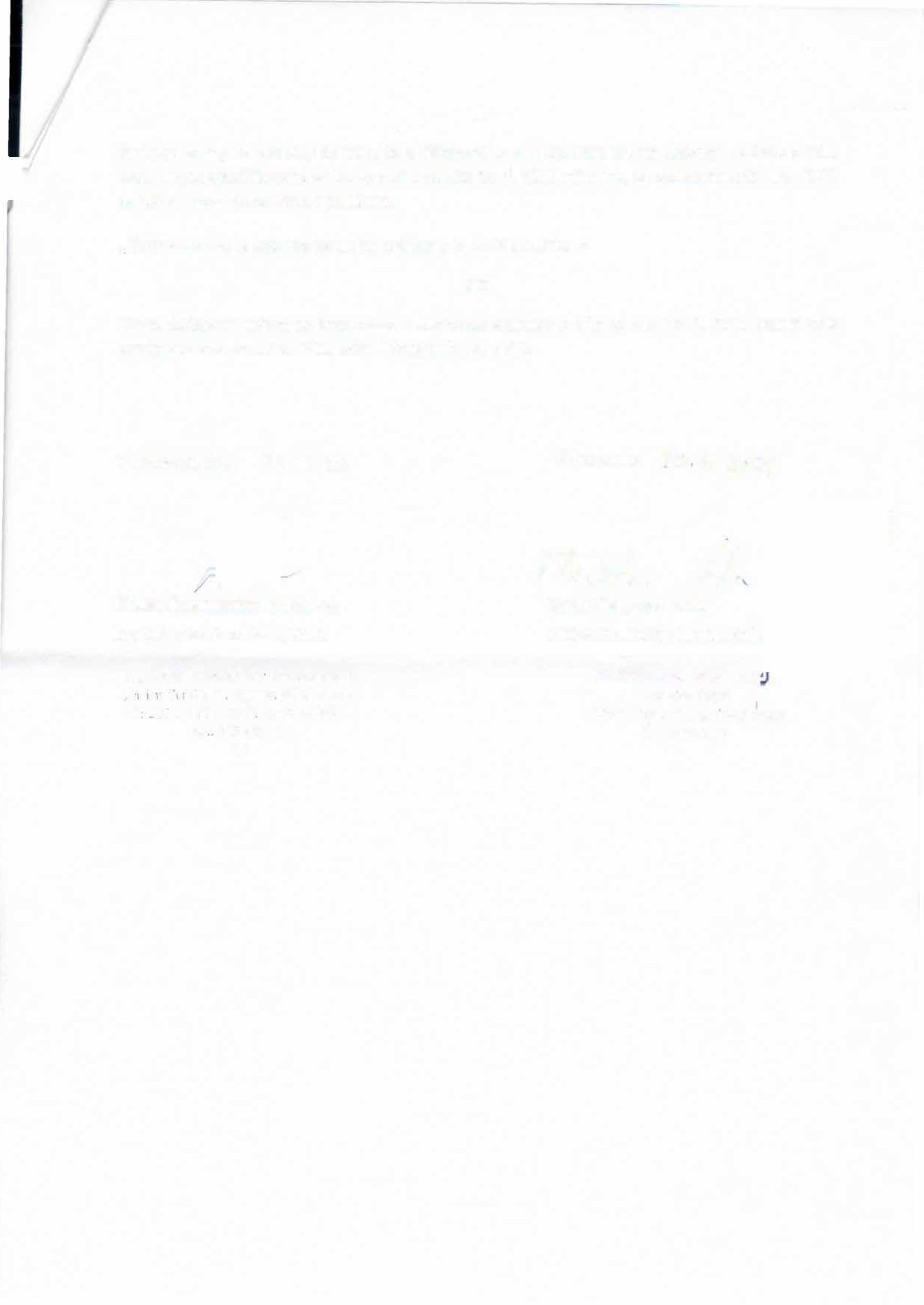 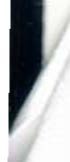 Ing. Miroslav Procházka, Ph.D.cRadioMed, spol. s.r.o.xxxxx